Darci Collier133 Shannon Crescent SW Calgary, AB T2Y 2T7Phone: (403) 519-0110      Email: darci.collier@uleth.caPortfolio: darcicollier.weebly.com    Twitter: @MissDCollierDecember 2015To Whom It May Concern:	It is with great interest that I am exploring employment opportunities within your school board as a Physical Education teacher. I am confident that my experience and passion for teaching would be an asset to your students’ learning and development. Please accept this letter and the enclosed documents as an application for this position. 	 With my experience teaching a variety of grade levels during my time enrolled at the University of Lethbridge and Mount Royal University, I strongly believe that my qualifications will match your requirements. I have been very fortunate in my practicum placements to have learning and teaching experiences in a variety of educational settings, Kindergarten to Grade 12, making it easy to adapt to new situations and faculty concepts. Collaborating with other professionals provided the best opportunity for myself to grow as a teacher and to learn during my placements. I believe that every teacher, because of their own unique experiences can provide alternative angles to problems, issues or lesson ideas that can only contribute to success. My colleagues and various evaluators recognized that I focused heavily on planning for different learning styles and student abilities in the classroom while aiming to always provide alternative forms of instruction. Differentiation allows for the motto “no child left behind”, to come to life. In the past, no matter what level of knowledge or learning style students had, I found ways to give them the best form of instruction based on their individual needs. In my classes, students discovered that school does not need to be viewed negatively, but can be viewed as a fun and exciting place to be while learning life skills and building positive relationships to maximize learning. My greatest enjoyment in life comes from my family, the sports I love to play, and most certainly from devoting my time to helping student athletes achieve success both academically and in life. Leadership, sportsmanship, and teamwork are necessary skills that can be applied in all sports, and life. Physical activity is one of the keys to a happy and positive life. I devote my time to helping students achieve a balance in their lives, one that includes a healthy respect for activity and the promotion of physical wellbeing. My formal education experiences have involved Physical Education, Sports Medicine, English, Science, Health and by blending the physical with the more mental aspects of learning I am confident that I can positively contribute to you school as a professional. 	Please accept this letter as an expression of my genuine interest in beginning my teaching career with CBE. I will produce energizing and creative learning environments that will bring out the best in students. I will be completing my degree in December and ready to teach after the Christmas break. 	If you are interested in a dedicated professional educator with motivation, patience and a positive attitude necessary to optimize student potential, please contact me at your convenience. Thank you so much for allowing me this excellent opportunity and reviewing my credentials. I look forward to hearing back from you in the near future. Sincerely, Darci CollierDARCI COLLIER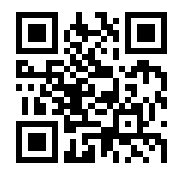 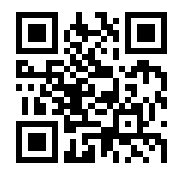 133 Shannon Crescent SW			Email: darci.collier@uleth.caCalgary, AB T2Y 2T7				Portfolio: darcicollier.weebly.comPhone: (403) 519-0110			Twitter: @MissDCollierCAREER OBJECTIVEObtain a full time teaching position with the Calgary Board of Education that will utilize my strong dedication to the development and educational learning needs of children, which will enable me to make a positive and significant impact in the lives of the students I teach.EDUCATIONBachelor of Arts – Kinesiology / Bachelor of Education – Physical Education	                     2013-2015University of Lethbridge		               Lethbridge, AB	       Physical Education Transfer Program			      2010-2013Mount Royal University			       Calgary, ABHigh School Diploma			      2005-2008Bishop O’Byrne High School		   	       Calgary, AB	TEACHING EXPERIENCEProfessional Semester III – Teaching Internship                                                September – December 2015Bishop Carroll High School			       Calgary, AB     Grade 10, 11 & 12 Health Fitness & Recreation15 week practicum where I took the lead of Physical Education activities from day one.Engaged in long and short term planning for a variety of activities and sportsUtilized various strategies to differentiate teaching Developed and enhanced classroom managementWorked collaboratively with other staff members Completed a project inquiring into Formative Assessment in a Self-Directed Learning programAssistant coach of the Junior Girls Volleyball team – City ChampionsProfessional Semester II – Student Teaching		    March – April 2015Bishop Grandin High School		                      Calgary, AB     Grade 10 & 11 Athletic Therapy, Grade 10 Physical Education6 week practicum where I focused on teaching Athletic Therapy & Physical EducationUsed a variety of teaching strategies to target different learning styles.Volunteered to be assistant coach for the Sprinters in Track & FieldProfessional Semester I – Student Teaching                                                          November – December 2013Janet Johnston Elementary School		                      Calgary, AB     Grade 2 Health, Science, Math, English, Grade 2 & 3 Physical Education5 week practicum where I taught a variety of lessons Incorporated student involvement in all activities and lessonsPlanned and instructed lessons in a variety of subjectsPre-Education Practicums                                                                                             September 2012 – June 2013 Cranston Elementary School			       Calgary, AB          Kindergarten, Grade 1 & 2Prince of Wales Elementary School			       Calgary, AB     Grade 2 	WORK EXPERIENCELifemark Physiotherapy Clinic	        January 2012 – Present Physiotherapy Aide & Receptionist			       Calgary, ABFile patient charts and complete various bookkeeping dutiesAnswer phones, book appointments for patients and accept paymentProvide outstanding customer service to every client, making sure they’re comfortable at all timesCottonwood Golf & Country Club		April 2011 – PresentSupervisor & Waitress       		                     Calgary, ABResponsible for closing and locking up the building at the end of the day Responsible for making sure other staff members are on task and completing dutiesProvide excellent customer service to the members and guests of Cottonwood CERTIFICATIONS & PROFESSIONAL DEVELOPMENTFundamentals of Coaching Certificate			        April 2015Concussion in Sports – What you need to know			    August 2015Coaching Volleyball Fundamentals 			    August 2015Fundamental Movement Skills – Coach Professional Development 		     April/October 2015First Aid, CPR & AED Certification			        April 2013Fundamental Movement Skills – Community Leader 			          May 2012PERSONAL ATTRIBUTESExcellent communication and willing to listen to new ideas and conceptsHard working, dependable, responsible and willing to take on new challengesAdaptable to new workplaces or positionsGoal orientedFriendly and approachableINTERESTS & EXTRA CURRICULARCoaching Soccer & Volleyball		Camping, Hiking & the OutdoorsSports Medicine Playing various recreational and competitive sportsReading literatureREFERENCESDr. Carmen Mombourquette		         (403) 892 - 5370University of Lethbridge Consultant                                                                          carmen.mombourquette@uleth.caKurtis Hewson		         (403) 682 - 7374Former University of Lethbridge Professor	          hewsonk27@gmail.comRenee Russell		         (403) 477 - 0761PSII Mentor Teacher, Bishop Grandin High School                                                                  renee.russell@cssd.ab.caNeil O’Flaherty		         (403) 650 - 0112Principal, Bishop Carroll High School	       neil.oflaherty@cssd.ab.caRichard Merritt		         (403) 850 - 0101Lifemark Physiotherapy Clinic DirectorTiffany Gordon		         (403) 703 - 7577Cottonwood Golf & Country Club General Manager                                                       tiffanyg@cottonwoodgcc.com